BACCALAURÉAT GÉNÉRALÉpreuve pratique de l’enseignement de spécialité physique-chimieÉvaluation des Compétences ExpérimentalesCette situation d’évaluation fait partie de la banque nationale.ÉNONCÉ DESTINÉ AU CANDIDATCette situation d’évaluation comporte cinq pages sur lesquelles le candidat doit consigner ses réponses.Le candidat doit restituer ce document avant de sortir de la salle d'examen.Le candidat doit agir en autonomie et faire preuve d’initiative tout au long de l’épreuve.En cas de difficulté, le candidat peut solliciter l’examinateur afin de lui permettre de continuer la tâche.L’examinateur peut intervenir à tout moment, s’il le juge utile.L’usage de calculatrice avec mode examen actif est autorisé. L’usage de calculatrice sans mémoire « type collège » est autorisé. CONTEXTE DE LA SITUATION D’ÉVALUATIONUne lunette, qu’elle soit astronomique ou terrestre, permet d’observer une image grossie d’un objet éloigné. Pour transformer une lunette astronomique en lunette terrestre, c’est-à-dire en longue-vue, il suffit d’ajouter une lentille convergente, appelée « véhicule » entre l’objectif et l’oculaire. 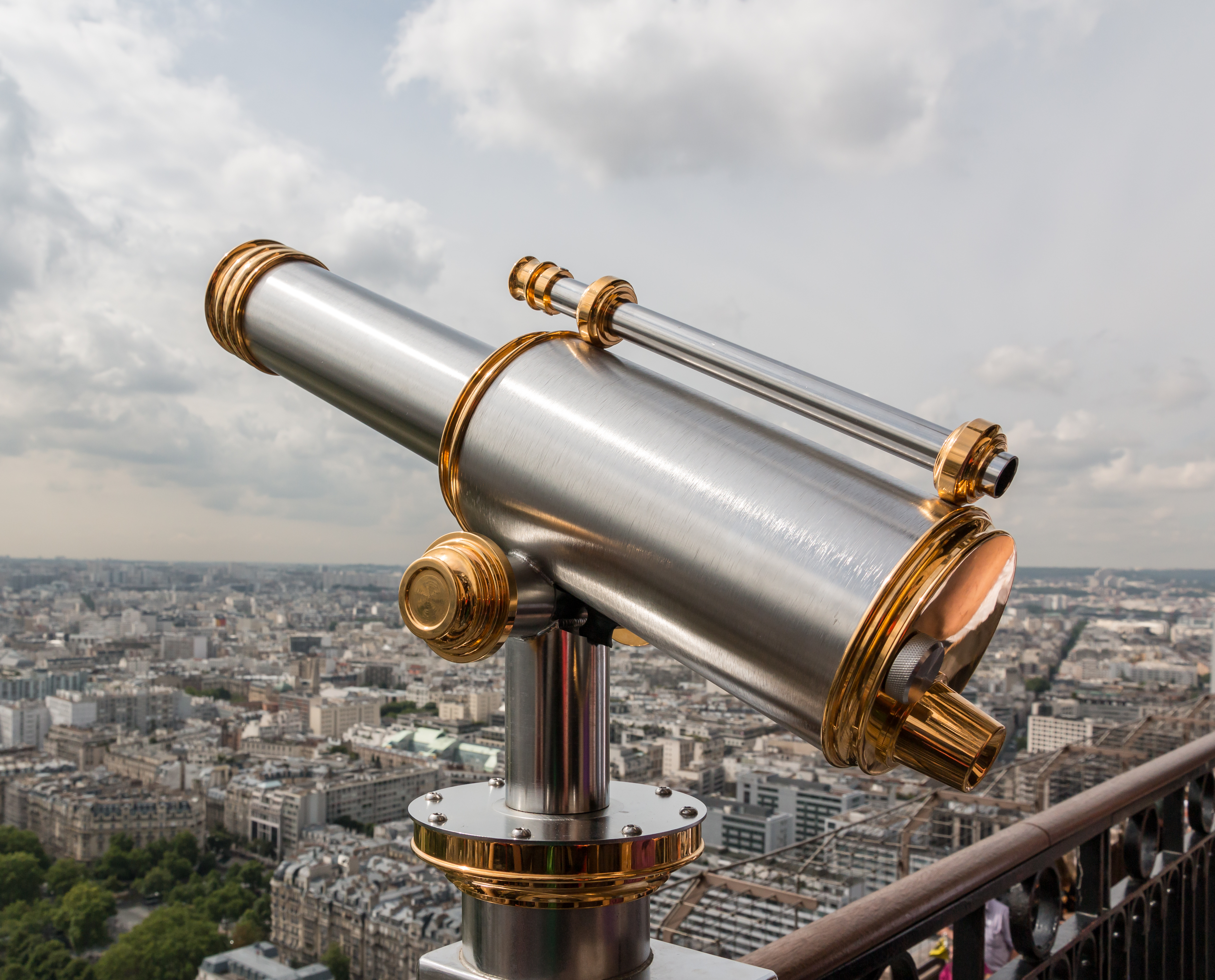 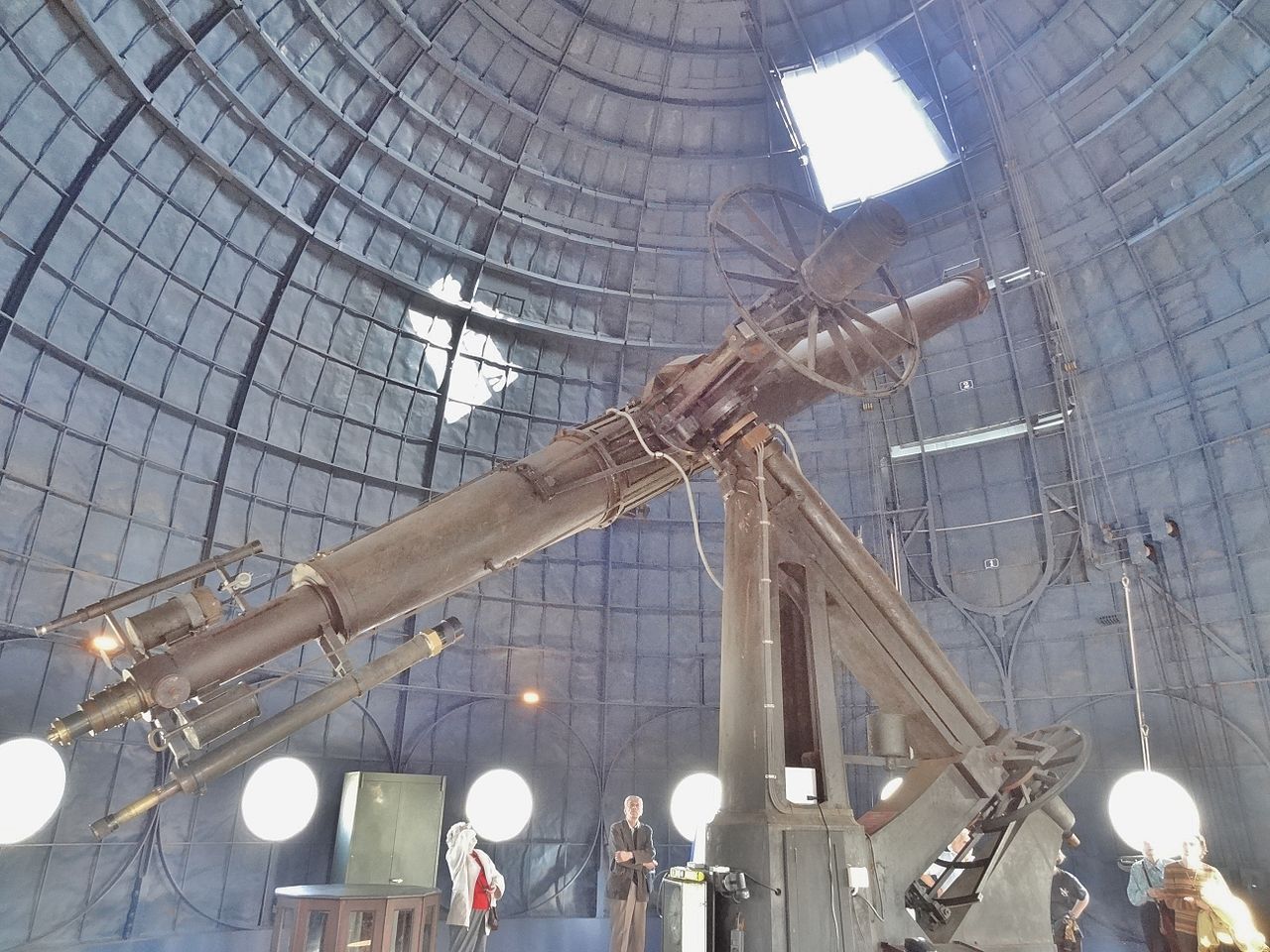 Le but de cette épreuve est de transformer la maquette d’une lunette astronomique en une lunette terrestre et d’expliquer l’intérêt de la lentille « véhicule ».INFORMATIONS MISES À DISPOSITION DU CANDIDATSchéma de principe d’une lunette astronomique afocale Une lunette astronomique est constituée de deux lentilles convergentes : l’une est appelée « objectif » et l’autre « oculaire ». La lunette est dite « afocale » si le foyer image F’1 de l’objectif et le foyer objet F2 de l’oculaire sont confondus.DonnéesExpression du grossissement G d’une lunette astronomique afocale : avec 	f ’1 : distance focale de l’objectif	f ’2 : distance focale de l’oculaireExpression du grandissement  à travers une lentille :avec 	 : taille de l’objet	 : taille de l’imageDistances focales des trois lentilles convergentes mises à disposition : ……cm ; ……cm ; ……cm.TRAVAIL À EFFECTUER Construction d’une maquette de lunette astronomique afocale (20 minutes conseillées)Parmi les trois lentilles mises à disposition, sélectionner les lentilles objectif et oculaire qui peuvent servir afin d’obtenir un grossissement G =……. Justifier le choix des lentilles.…………………………………………………………………………………………………..……….………..……………….…………………………………………………………………………………………..……….………..………………………..…………………………………………………………………………………………………..……….………..………………..…………………………………………………………………………………………………..……….………..………………..…………………………………………………………………………………………..……….………..………………………..Compléter le schéma ci-dessous afin de déterminer la position de l’image de l’objet AB situé à l’infini et indiquer une position de l’œil de l’observateur.F’1Sur le banc d’optique se trouve la modélisation d’un objet à l’infini : ne pas y toucher. Construire la maquette de la lunette astronomique afocale puis observer directement l’image à travers la lunette.Comparer qualitativement l’image observée à travers la lunette et l’image observée à l’œil nu.En déduire pourquoi une lunette astronomique n’est pas pratique pour l’observation d’un objet terrestre.…………………………………………………………………………………………………..……….………..……………….…………………………………………………………………………………………..……….………..………………………..…………………………………………………………………………………………………..……….………..………………..Passage de la lunette astronomique à la lunette terrestre (40 minutes conseillées)Sur le montage de la lunette astronomique afocale, observer sur un écran blanc l’image intermédiaire A1B1 de l’objet à l’infini donnée par l’objectif.Relever la graduation du banc d’optique où est placé l’écran : Graduation = …………………….Mesurer la taille de l’image intermédiaire A1B1. Noter sa valeur algébrique :   = ………………….On souhaite insérer, entre l’objectif et l’oculaire, la troisième lentille mise à disposition. Elle doit servir de « véhicule ». On note O son centre optique et F’ son foyer image. On considère A1B1 comme l’objet de la lentille « véhicule ». Le « véhicule » donne de A1B1 une image A2B2 réelle et renversée. La distance A1A2 doit vérifier la relation : = 4 × .Compléter le schéma ci-dessous en plaçant les points A1 et A2.Calculer  . En déduire la graduation de la position de A2 sur le banc optique. …………………………………………………………………………………………………..……….………..……………….…………………………………………………………………………………………..……….………..………………………..…………………………………………………………………………………………………..……….………..……………….Retirer la lentille oculaire du banc optique. Placer l’écran blanc au point A2, puis insérer la lentille véhicule de manière à observer une image A2B2 nette sur l’écran.Déterminer la valeur expérimentale du grandissement correspondant à la formation de l’image A2B2 de l’objet A1B1 par la lentille véhicule.…………………………………………………………………………………………………..……….………..……………….…………………………………………………………………………………………..……….………..………………………..…………………………………………………………………………………………………..……….………..……………….…………………………………………………………………………………………..……….………..………………………..Retirer l’écran, puis repositionner la lentille oculaire sur le banc optique de manière à obtenir une image de A2B2 à l’infini.Relever la graduation de chacune des lentilles sur le banc d’optique :Graduation de l’objectif = …………….Graduation de la lentille véhicule = …………….Graduation de l’oculaire = …………….Observer à travers cette maquette l’image formée par la lunette terrestre, puis la décrire.Expliquer l’intérêt de la lentille véhicule dans la lunette terrestre.…………………………………………………………………………………………………..……….………..……………….…………………………………………………………………………………………..……….………..………………………..…………………………………………………………………………………………………..……….………..………………..…………………………………………………………………………………………………..……….………..………………..…………………………………………………………………………………………..……….………..………………………..…………………………………………………………………………………………………..……….………..……………….…………………………………………………………………………………………..……….………..………………………..…………………………………………………………………………………………………..……….………..………………..…………………………………………………………………………………………………..……….………..………………..…………………………………………………………………………………………..……….………..………………………..Défaire le montage et ranger la paillasse avant de quitter la salle. NOM : Prénom : Centre d’examen : n° d’inscription : APPEL n°1Appeler le professeur pour lui présenter le schéma et le montageou en cas de difficultéAPPEL n°2Appeler le professeur pour lui présenter le schéma et le montageou en cas de difficultéAPPEL n°3Appeler le professeur pour lui présenter le montageou en cas de difficulté